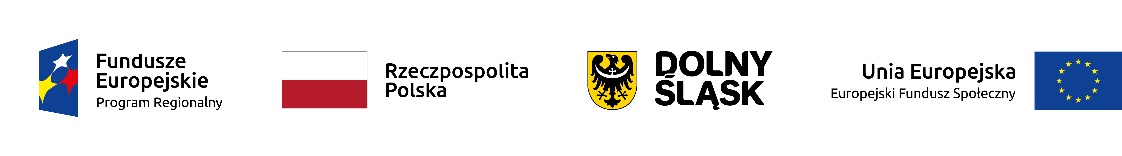 Projekt pn. „Świdnicka Mozaika Edukacyjna” jest współfinansowany ze środków Unii Europejskiej w ramach Regionalnego Programu Operacyjnego Województwa Dolnośląskiego na lata 2014-2020JEŚLI TAK, ZAPRASZAMY CIĘ DO WZIĘCIA UDZIAŁU W PROJEKCIE PN. „ŚWIDNICKA MOZAIKA EDUKACYJNA”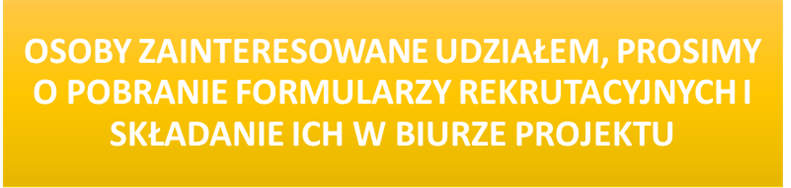 Biuro Projektu: Krzyżowa 7, Grodziszcze 58-112, biuro.projektu@krzyzowa.org.pl, tel. 74 85 00 124Lider Projektu Fundacja ”Krzyżowa” dla Porozumienia EuropejskiegoPartnerzy Projektu: Gmina Miasto ŚwidnicaProjekt pn. „Świdnicka Mozaika Edukacyjna” jest współfinansowany ze środków Unii Europejskiej w ramach Regionalnego Programu Operacyjnego Województwa Dolnośląskiego na lata 2014-2020JEŚLI TAK, ZAPRASZAMY CIĘ DO WZIĘCIA UDZIAŁU W PROJEKCIE PN.„ŚWIDNICKA MOZAIKA EDUKACYJNA”Biuro Projektu: Krzyżowa 7, Grodziszcze 58-112, biuro.projektu@krzyzowa.org.pl, tel. 74 85 00 124Lider Projektu Fundacja ”Krzyżowa” dla Porozumienia EuropejskiegoPartnerzy Projektu: Gmina Miasto ŚwidnicaW RAMACH PROJEKTU MOŻNA SKORZYSTAĆ Z NASTĘPUJĄCYCH FORM WSPARCIA*:DLA UCZNIA:* formy wsparcia dostępne w wybranych szkołachDLA NUCZYCIELA/PRACOWNIKA PEDAGOGICZNEGO: W RAMACH PROJEKTU MOŻNA SKORZYSTAĆ Z NASTĘPUJĄCYCH FORM WSPARCIA*:DLA UCZNIA: * formy wsparcia dostępne w wybranych szkołachDLA NUCZYCIELA/PRACOWNIKA PEDAGOGICZNEGO: 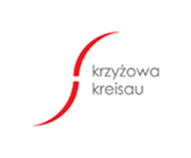 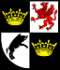 